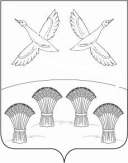 П О С Т А Н О В Л Е Н И ЕАДМИНИСТРАЦИИ СВОБОДНОГО СЕЛЬСКОГО ПОСЕЛЕНИЯ      ПРИМОРСКО-АХТАРСКОГО РАЙОНА            от 30.01.2023                                                                                                № 7хутор СвободныйОб утверждении Положения о взаимодействии  ответственных   лиц за предупреждение коррупции при осуществлении закупок в администрации Свободного сельского поселения Приморско-Ахтарского района с иными структурными подразделениями и должностными лицами администрации Свободного сельского поселения Приморско-Ахтарского района по вопросам выявления личной заинтересованности служащих (работников), которая приводит или может привести к конфликту интересов при осуществлении закупокВ соответствии с Федеральными законами от 25 декабря 2008 года        № 273-ФЗ «О противодействии коррупции», от 2 марта 2007 года № 25-ФЗ «О муниципальной службе в Российской Федерации», Федеральным законом от     5 апреля 2013 года № 44-ФЗ «О контрактной системе в сфере закупок товаров, работ, услуг для обеспечения государственных и муниципальных нужд», в целях исполнения плана мероприятий по противодействию коррупции при осуществлению закупок товаров, работ, услуг для обеспечения муниципальных нужд в администрации Свободного сельского поселения Приморско-Ахтарского района администрация Свободного сельского поселения Приморско-Ахтарского района       п о с т а н о в л я е т :           1. Утвердить Положение о взаимодействии ответственных лиц за предупреждение коррупции при осуществлении закупок в администрации Свободного сельского поселения Приморско-Ахтарского района с иными структурными подразделениями и должностными лицами администрации Свободного сельского поселения Приморско-Ахтарского района по вопросам выявления личной заинтересованности служащих (работников), которая приводит или может привести к конфликту интересов при осуществлении закупок согласно приложению к постановлению.	2. Руководителям учреждений  администрации Свободного сельского поселения Приморско-Ахтарского района, контрактным управляющим,  в течение 15 дней со дня принятия настоящего постановления представить в  отдел по организационно-кадровой работе информацию о своих супруге, близких родственниках по прямой восходящей и нисходящей линиям, усыновителях, усыновленных по форме согласно приложению  1 и декларацию о возможной личной заинтересованности согласно приложению 2 к  положению о взаимодействии ответственных лиц за предупреждение коррупции при осуществлении закупок в администрации Свободного сельского поселения Приморско-Ахтарского района с иными структурными подразделениями и должностными лицами администрации Свободного сельского поселения Приморско-Ахтарского района по вопросам выявления личной заинтересованности служащих (работников), которая приводит или может привести к конфликту интересов при осуществлении закупок.	3. Разместить настоящее постановление в сети «Интернет» на официальном сайте администрации Свободного сельского поселения Приморско-Ахтарского района.4.  Контроль за выполнением настоящего постановления оставляю за собой.5. Постановление вступает в силу после его подписания.Глава Свободного сельского поселения Приморско-Ахтарского района 	                                             И.И. ЧернобайПриложение                                                                      к постановлению администрации Свободного сельского поселения                                                                    Приморско-Ахтарского района от ____________ № _______Положение о взаимодействии  ответственных   лиц за предупреждение коррупции при осуществлении закупок в администрации Свободного сельского поселения Приморско-Ахтарского района с иными структурными подразделениями и должностными лицами администрации Свободного сельского поселения Приморско-Ахтарского района по вопросам выявления личной заинтересованности служащих (работников), которая приводит или может привести к конфликту интересов при осуществлении закупок	1. Настоящее Положение определяет порядок взаимодействия ответственных   лиц за предупреждение коррупции при осуществлении закупок в о взаимодействии  ответственных   лиц за предупреждение коррупции при осуществлении закупок в администрации Свободного сельского поселения Приморско-Ахтарского района с иными структурными подразделениями и должностными лицами администрации Свободного сельского поселения Приморско-Ахтарского района по вопросам выявления личной заинтересованности служащих (работников), которая приводит или может привести к конфликту интересов при осуществлении закупок (назначаются распоряжением главы), (далее – ответственные лица) с иными структурными подразделениями и должностными лицами администрации о взаимодействии  ответственных   лиц за предупреждение коррупции при осуществлении закупок в администрации Свободного сельского поселения Приморско-Ахтарского района с иными структурными подразделениями и должностными лицами администрации Свободного сельского поселения Приморско-Ахтарского района по вопросам выявления личной заинтересованности служащих (работников), которая приводит или может привести к конфликту интересов при осуществлении закупок (далее - Администрация) по вопросам выявления личной заинтересованности служащих (работников), которая приводит или может привести к конфликту интересов между руководителем заказчика (Главой администрации Свободного сельского поселения Приморско-Ахтарского района), членами  комиссии по осуществлению закупок для нужд Администрации (далее – комиссия), уполномоченным специалистом на осуществление контроля в сфере закупок, товаров, работ и услуг для обеспечения муниципальных нужд администрации Свободного сельского поселения Приморско-Ахтарского района, руководителем контрактной службы и участниками закупок (открытых конкурсов в электронной форме, электронных аукционов, запросов котировок в электронной форме и запросов предложений в электронной форме) для нужд Администрации (далее – выявление личной заинтересованности).	2. Для целей настоящего Положения применяются понятие личной заинтересованности, предусмотренное частью 2 статьи 10 Федерального закона от 25 декабря 2008 года № 273-ФЗ «О противодействии коррупции», и понятие конфликт интересов, предусмотренное пунктом 9 части 1 статьи 31 Федерального закона от 5 апреля 2013 года № 44-ФЗ «О контрактной системе в сфере закупок товаров, работ, услуг для обеспечения государственных и муниципальных нужд».	3. Лицо, назначенное на должность, указанную в пункте 1 настоящего Положения, или включенное в состав комиссии, обязано в течение 15 дней со дня своего назначения на должность или включения в состав комиссии представить в отдел по организационно-кадровой работе информацию о своих супруге, близких родственниках по прямой восходящей и нисходящей линиям, усыновителях, усыновленных по форме согласно приложению 1 к настоящему Положению.	Ежегодно необходимо в срок до 1 февраля  представлять в отдел по организационно-кадровой работе служащими (работниками), участвующими в осуществлении закупок, декларации о возможной личной заинтересованности согласно Приложению 2 к настоящему положению.4. При этом необходимо учитывать, что во взаимосвязи пункта 9 части 1, части 9 статьи 31, пункта 1 части 15 статьи 95 Закона № 44-ФЗ, основанием для устранения участника закупки в определении поставщика (подрядчика, исполнителя), отказ от заключения контракта или расторжение контракта производится только в случае, если заказчик или комиссия по осуществлению закупок установит наличие конфликта интересов между участником закупки и должностными лицами заказчика, перечисленными в пункте 9 части 1 статьи 31 Закона № 44-ФЗ.В случае выявления конфликта интересов совершение действий, предусмотренных Законом № 44-ФЗ, не исключает необходимости исполнения обязанности, предусмотренной законодательством о противодействии коррупции.Глава Свободного сельского поселения Приморско-Ахтарского района 	                                             И.И. ЧернобайИНФОРМАЦИЯо супруге, близких родственниках по прямой восходящейи нисходящей линиям, усыновителях, усыновленныхНастоящим даю согласие на обработку персональных данных, а также их использование в целях осуществления мониторинга на предмет наличия личной заинтересованности, которая приводит или может привести к конфликту интересов при осуществлении закупок товаров, работ, услуг для обеспечения нужд администрации Свободного сельского поселения Приморско-Ахтарского района.Глава Свободного сельского поселения Приморско-Ахтарского района 	                                             И.И. ЧернобайДекларация о возможной личной заинтересованности________________________________(указывается ФИО и должность ответственного лица по профилактике коррупционных правонарушений)____________________________________________________________________(Ф.И.О., должность)Декларация о возможной личной заинтересованности1Перед заполнением настоящей декларации мне разъяснено следующее:- содержание понятий "конфликт интересов" и "личная заинтересованность";- обязанность принимать меры по предотвращению и урегулированию конфликта интересов; - порядок уведомления о возникновении личной заинтересованности при исполнении должностных (служебных) обязанностей, которая приводит или может привести к конфликту интересов; - ответственность за неисполнение указанной обязанности.Если Вы ответили "да" на любой из вышеуказанных вопросов, просьба изложить ниже информацию для рассмотрения и оценки обстоятельств (с соблюдением законодательства Российской Федерации, в частности, положений законодательства о персональных данных).Настоящим подтверждаю, что:- данная декларация заполнена мною добровольно и с моего согласия;- я прочитал и понял все вышеуказанные вопросы;- мои ответы и любая пояснительная информация являются полными, правдивыми и правильными.Глава Свободного сельского поселения Приморско-Ахтарского района 	                                             И.И. ЧернобайИНФОРМАЦИЯоб участниках закупки, об уполномоченном должностном лице, и составе комиссииУчастники _______________ (указать способ определения поставщика (подрядчика, исполнителя) № ______________ (указать номер извещения об осуществлении закупки в Единой информационной системе в сфере закупок) на _______________________________________ (указать объект закупки):Лицо, осуществляющее полномочия руководителя заказчика в закупке, и состав Комиссии по определению поставщиков (подрядчиков, исполнителей) для муниципальных нужд администрации Свободного сельского поселения Приморско-Ахтарского района:Срок заключения контракта по результатам подведения итогов определения поставщика (подрядчика, исполнителя): ___________________.Глава Свободного сельского поселения Приморско-Ахтарского района 	                                             И.И. Чернобай                                                                               ЗАКЛЮЧЕНИЕ о результатах перекрестного анализа «профилей» закупки__________________________________________(предмет, извещение о закупке, номер, дата)х. Свободный                                                                «___»______20___г.Нами, ________________________________________________________________________________________________________________________________________,(должности ответственных   лиц за предупреждение коррупции при осуществлении закупок в администрации муниципального образования Приморско-Ахтарский район, ФИО)в соответствии с Федеральным законом от 25 декабря 2008 года № 273-ФЗ «О противодействии коррупции» проведен анализ представленных документов _____________________________________________________________________________________________________________________________________(наименование юридического лица, адрес, ФИО)на участие в закупке с целью выявления личной заинтересованности руководителя заказчика, членов контрактной службы, уполномоченных специалистов на осуществление контроля в сфере закупок, товаров, работ и услуг для обеспечения муниципальных нужд администрации Свободного сельского поселения Приморско-Ахтарского района, которая приводит или может привести к конфликту интересов при осуществлении закупок.	Личная заинтересованность руководителя заказчика, членов контрактной службы по осуществлению закупок товаров, услуг для нужд администрации Свободного сельского поселения Приморско-Ахтарского района, уполномоченного специалиста на  осуществление контроля в сфере закупок, товаров, работ и услуг для обеспечения муниципальных нужд администрации Свободного сельского поселения Приморско-Ахтарского района, которая приводит или может привести к конфликту интересов при осуществлении закупок в соответствии с Федеральным законом от 5 апреля 2013 года № 44-ФЗ «О контрактной системе в сфере закупок товаров, работ, услуг для обеспечения государственных и муниципальных нужд»_____________________________________________,                                                                                                  выявлена, не выявлена______________                             _____________                   ________________          Дата                                                          подпись                                                 ФИО__________________                                        _______________                        ___________________          Дата                                                          подпись                                                 ФИОГлава Свободного сельского поселения Приморско-Ахтарского района 	                                             И.И. ЧернобайПриложение 1 к положению о взаимодействии  ответственных лиц за предупреждение коррупции при осуществлении закупок в администрации Свободного сельского поселения Приморско-Ахтарского района с иными структурными подразделениями и должностными лицами администрации Свободного сельского поселения Приморско-Ахтарского района по вопросам выявления личной заинтересованности служащих (работников), которая приводит или может привести к конфликту интересов при осуществлении закупок№п/пФамилия, имя, отчество(в том числе прежние, если фамилия, имя, отчество были изменены), ИНН (при наличии)Степень родства или свойства(супруг/супруга, мать, отец, сын, дочь, дедушка, бабушка, внук, внучка, брат, сестра, неполнородный (общий(-ая) отец/мать) брат, неполнородная (общий(-ая) отец/мать) сестра, усыновитель, усыновленный)123(должность)(подпись)(И.О. Фамилия)(дата)Приложение 2 к положению о взаимодействии  ответственных лиц за предупреждение коррупции при осуществлении закупок в администрации Свободного сельского поселения Приморско-Ахтарского района с иными структурными подразделениями и должностными лицами администрации Свободного сельского поселения Приморско-Ахтарского района по вопросам выявления личной заинтересованности служащих (работников), которая приводит или может привести к конфликту интересов при осуществлении закупок""20г.(подпись и Ф.И.О. лица, представляющего сведения)ДаНетЯвляетесь ли Вы или Ваши родственники членами органов управления (совета директоров, правления) или исполнительными руководителями (директорами, заместителями директоров т.п.)Собираетесь ли Вы или Ваши родственники стать членами органов управления или исполнительными руководителями, работниками, советниками, консультантами, агентами или доверенными лицами (как на основе трудового, так и на основе гражданско-правового договора) в течение ближайшего календарного годаВладеете ли Вы или Ваши родственники прямо или как бенефициар2 акциями (долями, паями) или любыми другими финансовыми инструментами какой-либо организацииСобираетесь ли Вы или Ваши родственники стать владельцем акций (долей, паев) или любых других финансовых инструментов в течение ближайшего календарного года в какой-либо организацииИмеете ли Вы или Ваши родственники какие-либо имущественные обязательства перед какой-либо организациейСобираетесь ли Вы или Ваши родственники принять на себя какие-либо имущественные обязательства перед какой-либо из организаций в течение ближайшего календарного годаПользуетесь ли Вы или Ваши родственники имуществом, принадлежащим какой-либо организацииСобираетесь ли Вы или Ваши родственники пользоваться в течение ближайшего календарного года имуществом, принадлежащим какой-либо организацииИзвестно ли Вам о каких-либо иных обстоятельствах, не указанных выше, которые свидетельствуют о личной заинтересованности или могут создать впечатление, что Вы принимаете решения под воздействием личной заинтересованности«»20г.(подпись и Ф.И.О. лица, представляющего декларацию)«»20г.(подпись и Ф.И.О. лица, принявшего декларацию)Приложение 3 к положению о взаимодействии  ответственных лиц за предупреждение коррупции при осуществлении закупок в администрации Свободного сельского поселения Приморско-Ахтарского района с иными структурными подразделениями и должностными лицами администрации Свободного сельского поселения Приморско-Ахтарского района по вопросам выявления личной заинтересованности служащих (работников), которая приводит или может привести к конфликту интересов при осуществлении закупок№ заявкиНаименование, фирменное наименование (при наличии) (для юридического лица), фамилия, имя, отчество (при наличии) (для физического лица), идентификационный номер налогоплательщика участника закупки или в соответствии с законодательством соответствующего иностранного государства аналог идентификационного номера налогоплательщика участника закупкиМесто нахождения (для юридического лица), паспортные данные, место жительства (для физического лица) участника закупки, идентификационный номер налогоплательщика (при наличии) учредителей, членов коллегиального исполнительного органа, лица, исполняющего функции единоличного исполнительного органа участника закупки123№п/пЛицо, осуществляющее полномочия руководителя заказчика / руководитель контрактной службы / председатель комиссии / заместитель председателя комиссии / член комиссии / секретарь комиссииФамилия, имя, отчество123Приложение 4 к положению о взаимодействии  ответственных лиц за предупреждение коррупции при осуществлении закупок в администрации Свободного сельского поселения Приморско-Ахтарского района с иными структурными подразделениями и должностными лицами администрации Свободного сельского поселения Приморско-Ахтарского района по вопросам выявления личной заинтересованности служащих (работников), которая приводит или может привести к конфликту интересов при осуществлении закупок